                                         Full d’inscripció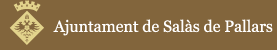 Casal d’estiu 2019NOM NENA/NEN :                                                                        Autorització del pare/mare/tutorJo.................................................amb DNI......................Autoritzo a la meva filla/fill.............................................A assistir i realitzar totes les activitats organitzades pel Casal d’Estiu de Salàs.signaturaSalàs de Pallars,          de                          de  2019Data de naixement:       Curs acabat:Adreça:Població:                                           Codi Postal:Nom del pare/mare/tutor:Telèfon pare/mare/tutor:E-mail de contacte: